ПЛАН РАБОТЫБелгородской областной организации Общественной организации «Всероссийский Электропрофсоюз»на октябрь 2019 года№п/пНаименование мероприятийДата
проведенияДата
проведенияМестопроведенияМестопроведенияФ.И.О. 
и должность 
ответственного1.1Принять участие в подготовительных мероприятиях к VIII Фестивалю художественно - прикладного творчества, посвященного 50-летиюобразования БелОО ВЭП в течение месяцав течение месяцаБелОО ВЭП, филиалы БелОО ВЭП, филиалы Андросович А.Н., председатели ППО, работники аппарата1.2Принять участие в подготовке торжественных мероприятий, приуроченных к 50-летию образования БелОО ВЭПв течение месяцав течение месяцаБелОО ВЭП, филиалы БелОО ВЭП, филиалы Андросович А.Н., председатели ППО, работники аппарата1.3Провести VI слет Молодежи БелОО ВЭП и конкурс  «Молодой профсоюзный лидер года БелОО ВЭП» 4 октября 4 октябряДОЛ «Юность»ДОЛ «Юность»Андросович А.Н., работники аппарата БелОО ВЭП, председатели ППО, председатели МС1.4Принять участие в мероприятиях приуроченных ко  Всемирному дню действий «За достойный труд»7 октября7 октябряг. Белгородг. БелгородАндросович А.Н., работники аппарата БелОО ВЭП, председатели ППО, председатели МС1.5Подготовить и заключить договоры аренды спортивных сооружений для занятий членов профсоюза предприятий Белгородской энергосистемыв течение месяцав течение месяцаспортивные организации г. Белгорода и областиспортивные организации г. Белгорода и областиЕвдокименко О.В.1.6Осуществлять контроль посещаемости тренировочных занятий по мини – футболу, волейболу, плаванию, стрельбе и настольному теннису членами профсоюза предприятий Белгородской энергосистемы в течение месяцав течение месяцаУСК С. Хоркиной, Индустр. колледж, тир ДОСААФУСК С. Хоркиной, Индустр. колледж, тир ДОСААФЕвдокименко О.В.1.7Представить отчеты по социально-экономической ситуации на предприятиях и в организациях Белгородской энергосистемы, сведения об уровне заработной платы в организациях Белгородской энергосистемы по итогам III квартала 2019г.10 октября10 октябряБелОО ВЭПБелОО ВЭПЕвдокименко О.В.1.8Представить сведения об уровне заработной платы в организациях Белгородской энергосистемы (ВЭП, БОООП)10 октября10 октябряБелОО ВЭПБелОО ВЭПЕвдокименко О.В.1.9Курировать начало кол.договорной компании нового периода в ППО, входящих в состав БелОО ВЭПв течение месяцав течение месяцаБелОО ВЭПБелОО ВЭПБереговая Т.М.1.10Прорабатывать инструкции, постановления, письма, запросы из вышестоящих организацийв течение месяцав течение месяцаБелОО ВЭПБелОО ВЭПБереговая Т.М.1.11Оказывать практическую помощь по правозащитной работе членам профсоюзав течение месяцав течение месяцаБелОО ВЭПБелОО ВЭПБереговая Т.М.1.12Организовывать информационное сопровождение развитие социального партнерства в электроэнергетике, электротехникев течение месяцав течение месяцаБелОО ВЭПБелОО ВЭПБереговая Т.М.1.13Проводить работу с Советами ветеранов и молодежив течение месяцав течение месяцаБелОО ВЭПБелОО ВЭПБереговая Т.М.1.14Подвести итоги работы уполномоченных по охране труда за III квартал 2019г.3 октября3 октябряБелОО ВЭПБелОО ВЭПСергеева Л.С.1.15Принять участие в проведении  Дня охраны труда9 октября9 октябряФилиал ПАО «МРСК Центра» - «Белгородэнерго»Филиал ПАО «МРСК Центра» - «Белгородэнерго»Сергеева Л.С.1.16Принять участие в проведении  Дня охраны труда17 октября17 октябряФилиал ПАО «Квадра» - «Белгородская генерация»Филиал ПАО «Квадра» - «Белгородская генерация»Сергеева Л.С.1.17Провести проверки условий и охраны труда на рабочих местах 23 октября23 октябряАО «Белгородэнергосбыт»АО «Белгородэнергосбыт»Сергеева Л.С.1.18Принять участие в семинаре, организованным БОООП 28 октября28 октябряНародный бульвар, 55 Народный бульвар, 55 Сергеева Л.С.1.19Оказывать практическую помощь профкомам ППО в осуществлении общественного контроля над соблюдением трудового законодательства в вопросах охраны трудав течение месяцав течение месяцаБелОО ВЭПБелОО ВЭПСергеева Л.С.1.20Продолжить работу по сбору и бронированию заявок на приобретение профсоюзных путевок с 20% скидкойв течение месяцав течение месяцаБелОО ВЭПБелОО ВЭПСергеева Л.С.1.21Подготовить и сдать отчетность в территориальный орган Федеральной службы госстатистикидо 15 октябрядо 15 октябряБелОО ВЭПБелОО ВЭПАртемова О.Н.1.22Подготовить и сдать отчетность в ПФдо 30 октябрядо 30 октябряБелОО ВЭПБелОО ВЭПАртемова О.Н.1.23Подготовить и сдать отчетность в ФCCдо 15 октябрядо 15 октябряБелОО ВЭПБелОО ВЭПАртемова О.Н.1.24Подготовить и сдать отчетность в ФНCдо 30октябрядо 30октябряБелОО ВЭПБелОО ВЭПАртемова О.Н.1.25Проверить и оформить бухгалтерские документы цеховых профсоюзных организацийв течениемесяцав течениемесяцаБелОО ВЭПБелОО ВЭПАртемова О.Н.1.26Оформить бухгалтерские документы (расход. и приход. ордера, авансов. отчеты, платежные поручения и др.)в течение 
месяцав течение 
месяцаБелОО ВЭПБелОО ВЭПАртемова О.Н.1.27Начислить и выплатить заработную плату штатным работникам10 октября10 октябряБелОО ВЭПБелОО ВЭПАртемова О.Н.Первичная профсоюзная организация филиала ПАО «МРСК Центра» - «Белгородэнерго»Первичная профсоюзная организация филиала ПАО «МРСК Центра» - «Белгородэнерго»Первичная профсоюзная организация филиала ПАО «МРСК Центра» - «Белгородэнерго»Первичная профсоюзная организация филиала ПАО «МРСК Центра» - «Белгородэнерго»Первичная профсоюзная организация филиала ПАО «МРСК Центра» - «Белгородэнерго»Первичная профсоюзная организация филиала ПАО «МРСК Центра» - «Белгородэнерго»Первичная профсоюзная организация филиала ПАО «МРСК Центра» - «Белгородэнерго»2.1Принять участие в конкурсе «Молодой профсоюзный лидер БелОО ВЭП» - 2019г. 4 октября4 октябряДОЛ «Юность»ДОЛ «Юность»Андросович А.Н.,Береговая Т.М.,Курчина С.А.2.2Принять участие в мероприятиях приуроченных ко Всемирному дню действий «За достойный труд» 7 октября7 октябряг. Белгородг. БелгородАндросович А.Н.,Береговая Т.М.,председатели цеховых комитетов2.3Подвести итоги работы уполномоченных по охране труда за III кв. 2019 года в филиале до 8 октябрядо 8 октябряфилиалфилиалАндросович А.Н.,Береговая Т.М.,председатели цеховых комитетов2.4Принять участие в дне ТБ. Подвести итоги работы уполномоченных по ОТ за 3 кв. на днях ТБ в РЭС9 октября9 октябряфилиалфилиалАндросович А.Н.,председатели цеховых комитетов2.5Произвести частичную оплату (3 платеж) детских новогодних подарков согласно договора10 октября 10 октября филиалфилиалАндросович А.Н.,Береговая Т.М.2.6Организовать и провести расширенное заседание профсоюзного комитета в режиме видеоконференции 10 октября10 октябряфилиал филиал Андросович А.Н.Береговая Т.М.,председатели цеховых комитетов2.7Произвести мониторинг средней заработной платы на предприятии за III кв. 2019 г.до 20 октябрядо 20 октябряфилиалфилиалАндросович А.Н.,Береговая Т.М.2.8Внести изменения в социальный паспорт работников филиаладо 20 октябрядо 20 октябряфилиалфилиалДроздова Т.Г., председатели цеховых комитетов2.9Принять участие в профсоюзной Программе по улучшению условий труда  членов профсоюза октябрьоктябрьфилиалфилиалАндросович А.Н.,Береговая Т.М.,председатели цеховых комитетов 2.10Произвести плановые закупки на 2019 год по «Программе улучшения условий труда и быта членов профсоюза ППО «Белгородэнерго» в процессе цифровизации филиалов ПАО «МРСК Центра» октябрьоктябрьфилиалфилиалАндросович А.Н.,Береговая Т.М.,Дворяшин А.П.,Новикова Л.И.,Жерлицин Н.Ф.,Нефедов И.В.2.11Принять участие в VIII Фестивале художественно - прикладного творчества Белгородской энергосистемыоктябрьоктябрьфилиалфилиалАндросович А.Н.,Береговая Т.М.,председатели цеховых комитетов2.12Провести разъяснительную работу и принять в члены Профсоюза ВЭП всех вновь поступивших на работу в филиал сотрудниковоктябрьоктябрьфилиалфилиалАндросович А.Н.,Береговая Т.М.,председатели цеховых комитетов 2.13Организовать культурно-массовые и спортивно-оздоровительные мероприятия в рамках экскурсионных туров «Выходного дня»октябрьоктябрьфилиалфилиалАндросович А.Н.,Береговая Т.М.,председатели цеховых комитетов 2.14Организовать культурно-массовые мероприятия (посещение драматического театра, филармонии, дворцов культуры, цирка и т.д.)в течение  месяцав течение  месяцафилиалфилиалАндросович А.Н.,Береговая Т.М.,председатели цеховых комитетов 2.15Организовать и принять активное участие в наградной компании  и торжественных мероприятиях, связанных с юбилейными датами сотрудников и пенсионеров филиалав течение  месяцав течение  месяцафилиалфилиалАндросович А.Н.,председатели цеховых комитетов 2.16Продолжить работу с Советом ветеранов филиалав течение  месяцав течение  месяцафилиалфилиалАндросович А.Н.,Береговая Т.М.,председатели цеховых комитетов2.17Продолжить работу с Советом молодежи филиалав течение  месяцав течение  месяцафилиалфилиалАндросович А.Н.,Береговая Т.М.,председатели цеховых комитетов 2.18Провести подписку на периодические издания для актива Совета ветеранов филиала на 1 полугодие 2020 г.в течение  месяцав течение  месяцафилиалфилиалАндросович А.Н.,Береговая Т.М.,председатели цеховых комитетов2.19Принять участие в работе аттестационной, социальной и жилищной комиссий филиалав течение месяцав течение месяцафилиалфилиалАндросович А.Н.2.20Проводить консультации сотрудников филиала по социальным и правовым вопросам, рассмотреть заявленияв течение  месяцав течение  месяцафилиалфилиалАндросович А.Н.2.21Освещать деятельность профсоюзной организации на сайте Белгородской областной организации Общественной организации   «Всероссийский Электропрофсоюз»в течение  месяцав течение  месяцафилиалфилиалАндросович А.Н.,Береговая Т.М.Первичная профсоюзная организация филиалаПАО «Квадра» - «Белгородская генерация»Первичная профсоюзная организация филиалаПАО «Квадра» - «Белгородская генерация»Первичная профсоюзная организация филиалаПАО «Квадра» - «Белгородская генерация»Первичная профсоюзная организация филиалаПАО «Квадра» - «Белгородская генерация»Первичная профсоюзная организация филиалаПАО «Квадра» - «Белгородская генерация»Первичная профсоюзная организация филиалаПАО «Квадра» - «Белгородская генерация»Первичная профсоюзная организация филиалаПАО «Квадра» - «Белгородская генерация»3.1Принять участие в проведение  проверок условий и охраны труда  на рабочих местахв течениемесяцав течениемесяцаЦПО    АУБТЭЦ, ГТЭЦВТС, АТСЦПО    АУБТЭЦ, ГТЭЦВТС, АТСПредседатели цехкомов,общественныеуполномоченные3.2Провести заседание профсоюзных цеховых комитетов по графикупо графикуЦПО    АУБТЭЦ, ГТЭЦВТС, АТСЦПО    АУБТЭЦ, ГТЭЦВТС, АТСПредседатели цехкомов3.3Принять участие в проведении Дня ОТ и ПБ17 октября17 октябряЦПО    АУБТЭЦ, ГТЭЦВТС, АТСЦПО    АУБТЭЦ, ГТЭЦВТС, АТСПредседатели цехкомов3.4Принять участие в проведении  праздника  ветеранам  «День пожилых людей»1 октября1 октябряЦПО    АУБТЭЦ, ГТЭЦВТС, АТСЦПО    АУБТЭЦ, ГТЭЦВТС, АТСМишустин Ю.Н.3.5Организовать  посещение  кукольного театрав течение 
месяцав течение 
месяцаЦПО    АУЦПО    АУПономаренко Е.П.3.6Организовать  подготовку  по футболу, настольному теннису, плаванию, шахматампо графикупо графикуЦПО    АУБТЭЦ, ГТЭЦВТС, АТСЦПО    АУБТЭЦ, ГТЭЦВТС, АТСПредседатели цехкомов3.7Организовать посещение бассейна в течение 
месяцав течение 
месяцаЦПО АУ,ГТСБТЭЦ, ГТЭЦЦПО АУ,ГТСБТЭЦ, ГТЭЦПредседатели цехкомов3.8Организовать посещение бассейна «Нептун», «Космос»в течение месяцав течение месяца«Нептун» г. Валуйки, «Космос» п. Волоконовка «Нептун» г. Валуйки, «Космос» п. Волоконовка Пятков Н.И.3.9Организация  творческой встречи Светланы Рожковой8  октября8  октябряЦПО  ВТСЦПО  ВТСПятков Н.И.3.10Организовать посещение   драматического театра в течение месяцав течение месяцаЦПО БТЭЦЦПО БТЭЦМишустин Ю.Н.3.11Организовать катание на конькахв течение месяцав течение месяцаЦПО БТЭЦЦПО БТЭЦМишустин Ю.Н.3.12Провести работу  с заявлениями членов трудового коллектива в течение 
месяцав течение 
месяцана рабочих местахна рабочих местахПредседатели цехкомов3.13Составить  и сдать материальные отчеты  и постановления 29 октября29 октябряЦПО    АУБТЭЦ, ГТЭЦВТС, АТСЦПО    АУБТЭЦ, ГТЭЦВТС, АТСПредседатели цехкомовПервичная профсоюзная организация ОАО «Белгородэнергосбыт»Первичная профсоюзная организация ОАО «Белгородэнергосбыт»Первичная профсоюзная организация ОАО «Белгородэнергосбыт»Первичная профсоюзная организация ОАО «Белгородэнергосбыт»Первичная профсоюзная организация ОАО «Белгородэнергосбыт»Первичная профсоюзная организация ОАО «Белгородэнергосбыт»Первичная профсоюзная организация ОАО «Белгородэнергосбыт»4.1Принять участие в комиссии о проведении проверок специальной оценки условий трудав соответств. с графиком в соответств. с графиком участки компанииучастки компанииСтерлев А.М., профком4.2Организовать и провести социальную комиссию с представителями администрации Общества10 октября10 октябряучастки компанииучастки компанииСтерлев А.М., профком4.3Вести работу с заявлениями членов профсоюзав течение месяцав течение месяцаучастки компанииучастки компанииСтерлев А.М., профком4.4Принять участие в работе аттестационной комиссии по должностной аттестации работников компаниив соответств. с графикомв соответств. с графикомЦАЦАСтерлев А. М., Каменева О. С., профком4.5Организовать поздравления именинников – членов профсоюза в течение месяцав течение месяцаучастки компанииучастки компанииСтерлев А.М., профком4.6Организовать посещение членами профсоюза плавательных бассейновв течение месяцав течение месяцаФОКи в районахФОКи в районахСтерлев А.М., Каменева О. С.,профком4.7Организовать посещение членами профсоюза спортивного зала (занятие футболом)в течение месяцав течение месяцаМБУ «ФОК «СТАРТ»МБУ «ФОК «СТАРТ»Стерлев А.М.4.8Организовать посещение членами профсоюза спортивного зала (занятие бадминтоном)в течение месяцав течение месяцаМБУ «ФОК «Парус»МБУ «ФОК «Парус»Стерлев А.М.4.9Организовать и провести праздничные мероприятия посвященные 15-и летнему юбилею компании1 октября1 октябряЦА, участки компанииЦА, участки компанииСтерлев А. М., Каменева О. С.Первичная профсоюзная организация АО «РРКЦ»Первичная профсоюзная организация АО «РРКЦ»Первичная профсоюзная организация АО «РРКЦ»Первичная профсоюзная организация АО «РРКЦ»Первичная профсоюзная организация АО «РРКЦ»Первичная профсоюзная организация АО «РРКЦ»Первичная профсоюзная организация АО «РРКЦ»5.1Провести заседание профкома03 октября03 октябряАО «РРКЦ»АО «РРКЦ»Коробкина Л.Н.5.2Организовать поздравление работников с юбилейными датамив течение месяцав течение месяцаАО «РРКЦ»АО «РРКЦ»Коробкина Л.Н.5.3Вести работу с текущей документациейв течение месяцав течение месяцаАО «РРКЦ»АО «РРКЦ»Коробкина Л.Н.5.4Представить в БелОО ВЭП представление к награждению Благодарностью и Почетной грамотой БОООП в преддверии празднования Дня энергетика в течение месяцав течение месяцаАО «РРКЦ»АО «РРКЦ»Коробкина Л.Н.5.5Приобрести билеты на ноябрь 2019 года в драматический театр им. М.С. Щепкинав течение месяцав течение месяцаАО «РРКЦ»АО «РРКЦ»Коробкина Л.Н.Первичная профсоюзная организация филиалаПАО «ФСК ЕЭС» - Черноземное предприятие МЭСПервичная профсоюзная организация филиалаПАО «ФСК ЕЭС» - Черноземное предприятие МЭСПервичная профсоюзная организация филиалаПАО «ФСК ЕЭС» - Черноземное предприятие МЭСПервичная профсоюзная организация филиалаПАО «ФСК ЕЭС» - Черноземное предприятие МЭСПервичная профсоюзная организация филиалаПАО «ФСК ЕЭС» - Черноземное предприятие МЭСПервичная профсоюзная организация филиалаПАО «ФСК ЕЭС» - Черноземное предприятие МЭСПервичная профсоюзная организация филиалаПАО «ФСК ЕЭС» - Черноземное предприятие МЭС6.1Принять участие в проведении дня ТБ16 октября16 октябряструктурные подразделенияструктурные подразделенияВолков В.В.,  Кныш Д.В., общественные уполномоченные по подразделениям6.2Организовать поздравление с профессиональным праздником водителей СМиТ25 октября25 октябряг. Ст. Оскол, г. Курск, г. Орелг. Ст. Оскол, г. Курск, г. ОрелВолков В.В.,   Колупаев А.Д.6.3Организовать тренировочные занятия по мини-футболу, волейболу, плаванию, стрельбев течение месяцав течение месяцаарендованные спортзалыарендованные спортзалыСорокин В.А., 6.4Подготовить отчеты за месяц (квартал)по графикупо графикукабинет 210 (управление)кабинет 210 (управление)Волков В.В.Молодежный совет БелОО ВЭП Молодежный совет БелОО ВЭП Молодежный совет БелОО ВЭП Молодежный совет БелОО ВЭП Молодежный совет БелОО ВЭП Молодежный совет БелОО ВЭП Молодежный совет БелОО ВЭП 7.1Провести VI слет Молодежи БелОО ВЭП и конкурс  «Молодой профсоюзный лидер года БелОО ВЭП»4 октября4 октябряДОЛ «Юность»ДОЛ «Юность»Федоров Р.Ю., Председатели МС7.2Принять участие в мероприятиях приуроченных ко  Всемирному дню действий «За достойный труд»7 октября7 октябряг. Белгородг. БелгородФедоров Р.Ю., Председатели МСПредседательПредседательПредседатель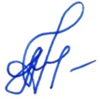 А.Н. АндросовичА.Н. Андросович